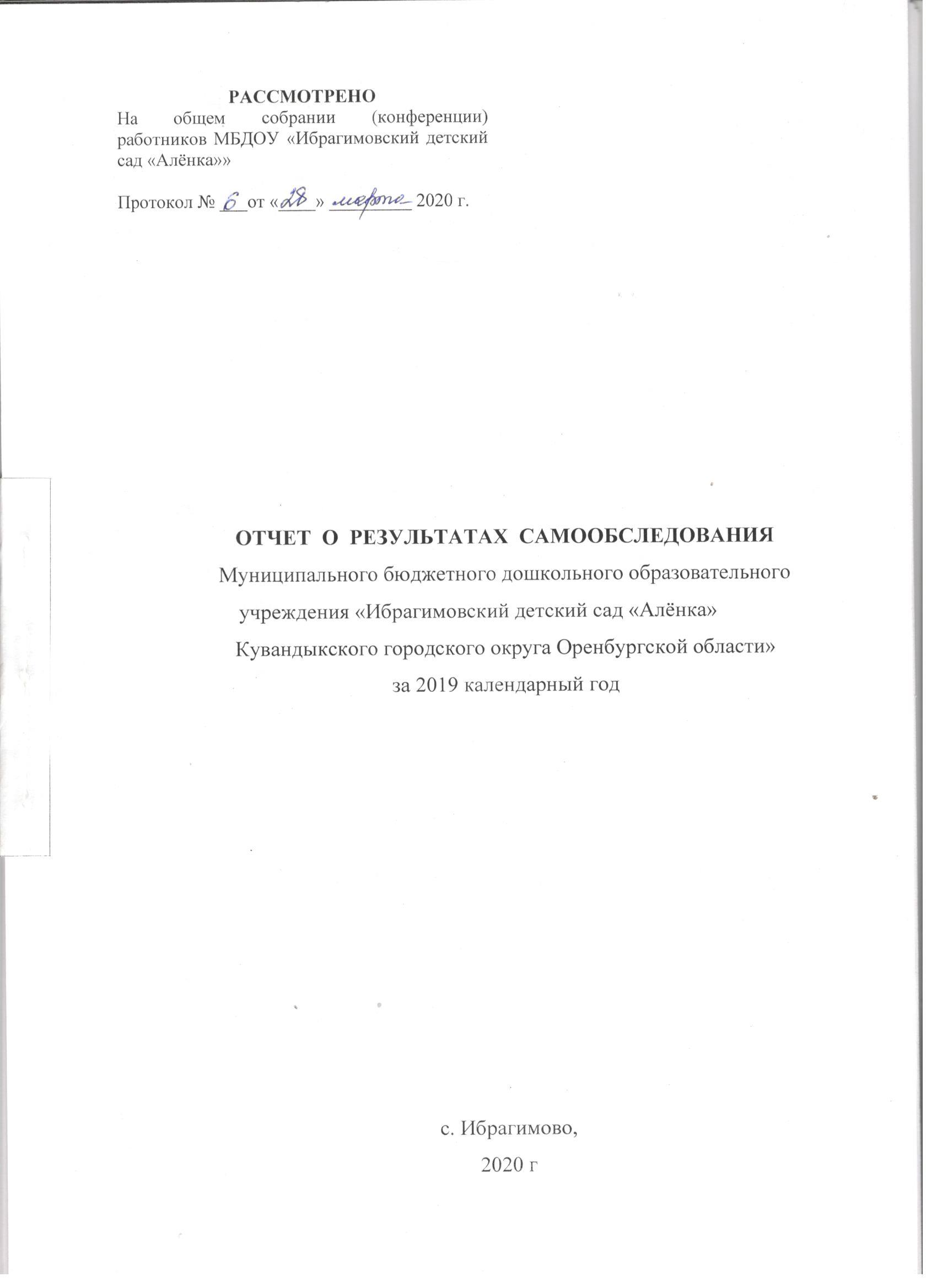 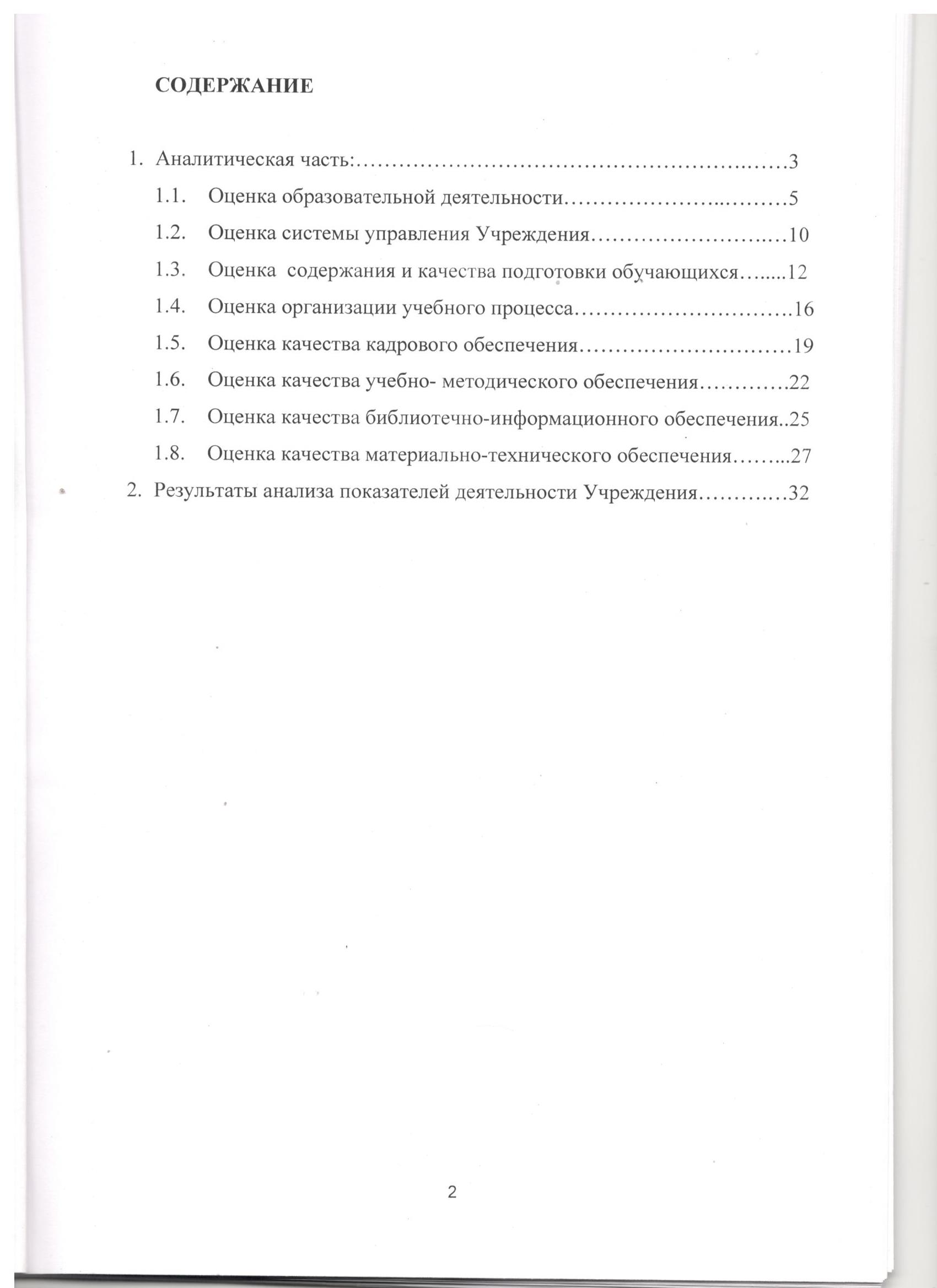 Аналитическая часть Общие сведения об образовательной организацииВзаимодействие с организациями – партнерами, органами исполнительной власти1.1.Оценка образовательной деятельности  Муниципальное бюджетное дошкольное образовательное учреждение «Ибрагимовский детский сад «Алёнка» Кувандыкского городского округа Оренбургской области» (далее- Учреждение ) действует на основании:Устава, утвержденного Постановлением   администрации Кувандыкского городского округа от 09.02.2017 №175-п; лицензии на осуществление образовательной деятельности №2803-2 выданной министерством образования Оренбургской области от 27мая 2016года. В организации разработаны локальные нормативные акты по основным вопросам организации и осуществления образовательной деятельности, в том числе:Правила приема на обучение по образовательным программам дошкольного образования МБДОУ «Ибрагимовский детский сад «Алёнка»; Положение о режиме занятий обучающихся (воспитанников) МБДОУ «Ибрагимовский детский сад «Алёнка»;Порядок и основания перевода, отчисления и восстановления обучающихся (воспитанников) МБДОУ «Ибрагимовский детский сад «Алёнка»; Порядок оформления возникновения, приостановления и прекращения отношений между МБДОУ «Ибрагимовский детский сад «Алёнка» и (или) родителями (законными представителями) несовершеннолетних обучающихся (воспитанников). Формы, периодичность и порядок текущего контроля успеваемости и промежуточной аттестации в организации не предусмотрены.Образовательная деятельность осуществляется в группах общеразвивающей направленности. Проектная мощность организации- 90 детей, фактическая наполняемость – 59 детей. Укомплектованность детьми-  66 %.Структура МБДОУ «Ибрагимовский детский сад «Алёнка»Количество обучающихся по образовательным  программам.Образовательная деятельность в организации осуществляется по образовательной программе дошкольного образования,  адаптированной образовательной программе в соответствии с индивидуальной программой реабилитации детей-инвалидов.Образовательные программы дошкольного образования направлены на разностороннее развитие детей дошкольного возраста с учетом их возрастных индивидуальных особенностей, в том числе достижение детьми дошкольного возраста уровня развития, необходимого и достаточного для успешного освоения ими образовательных программ начального общего образования, на основе  индивидуального подхода к детям дошкольного возраста и специфических для детей дошкольного возраста видов деятельности.Образовательная программа дошкольного образования, разработанная организацией самостоятельно в соответствии с федеральным государственным образовательным стандартом дошкольного образования реализуется в группах общеразвивающей направленности. Программа обеспечивает развитие личности детей дошкольного возраста в возрасте от 2 до 7 лет в различных видах общения и деятельности с учетом их возрастных, индивидуальных, психологических, физиологических особенностей и реализуется на государственном языке Российской Федерации - русском.Цель  Программы  -  создание  благоприятных  условий  для  полноценного проживания  ребенком  дошкольного  детства,  формирование  основ  базовой культуры   личности, всестороннее развитие психических и физических качеств в соответствии  с  возрастными  и  индивидуальными  особенностями,  подготовка  к жизни  в  современном  обществе,  формирование  предпосылок  учебной деятельности; обеспечение безопасности жизнедеятельности дошкольника.Программа включает три основных раздела: целевой, содержательный и организационный, в каждом из которых отражается обязательная часть и часть, формируемая участниками образовательных отношений и дополнительный раздел.Обязательная часть Программы предполагает комплексность подхода, обеспечивая развитие детей в пяти взаимодополняющих образовательных областях: социально- коммуникативное развитие; познавательное развитие; речевое развитие; художественно-эстетическое развитие; физическое развитие. Конкретное содержание указанных образовательных областей зависит от возрастных и индивидуальных особенностей детей, определяется целями и задачами Программы. Часть, формируемая участниками образовательных отношений, учитывает образовательные потребности, интересы и мотивы детей, членов их семей и педагогов и представлена  программой «Моя малая Родина».В дополнительном разделе Программы указаны возрастные категории детей, на которых ориентирована Программа,  используемые программы, характеристика взаимодействия педагогического  коллектива с семьями воспитанников.Адаптированная образовательная программа дошкольного образования для ребенка – инвалида разработана организацией самостоятельно и реализуется в группах общеразвивающей направленности для детей от 2- 4 лет.Цель адаптированной программы - проектирование модели образовательной и коррекционно-развивающей, психолого-педагогической работы, максимально обеспечивающей создание условий для развития ребенка – инвалида в группе общеразвивающей направленности,  его позитивной  социализации, интеллектуального, социально-личностного, художественно-эстетического и физического развития на основе сотрудничества со взрослыми и сверстниками в соответствующем возрасту видах деятельности. Программа разработана самостоятельно на основе  ИПРА ребенка-инвалида  от 11.12.2017г,  выданная   федеральным государственным учреждением  медико-социальной экспертизы.В ДОУ созданы все необходимые условия для обучения ребенка инвалида, организованна развивающая предметно-пространственная среда в группе.При организации образовательного процесса учитываются принципы интеграции образовательных областей в соответствии с возрастными возможностями и особенностями воспитанников. Основу организации образовательного процесса составляет комплексно – тематический принцип с ведущей игровой деятельностью, а решение программных задач осуществляется в разных формах совместной деятельности взрослых и детей, а также в самостоятельной деятельности детей.Образовательная деятельность реализуется через занятия, совместную деятельность педагога с детьми, другими детьми, самостоятельной деятельности при проведении режимных моментов ежедневно в различных видах детской деятельности.Учебный план составлен в соответствии с СанПиН 2.4.1.3049-13, содержание выстроено в соответствии с ФГОС ДО, с учётом допустимых норм учебной нагрузки.         Режим дня устанавливает распорядок бодрствования и сна, приёма пищи, гигиенических и оздоровительных процедур, организацию  занятий, прогулок и самостоятельной деятельности воспитанников.Платные дополнительные услуги не оказываются.Вывод: оценка образовательной деятельности – хорошо. Образовательная деятельность в МБДОУ «Ибрагимовский детский сад «Алёнка» организована в соответствии основными нормативными документами федерального, регионального и муниципального уровня,  нормативными – локальными документами, регламентирующие деятельность воспитательного образовательного процесса, образовательной программой дошкольного образования МБДОУ и адаптированным  образовательным программам дошкольного образования МДБДОУ.Обучение воспитанников осуществляется на русском языке.Платные  дополнительные образовательные услуги не оказываются.Оценка системы управления УчреждениемУправление в учреждении строится на основе принципов единоначалия и коллегиальности и осуществляется в соответствии с законодательством Российской Федерации. Единоличным исполнительным органом образовательной организации является руководитель - заведующий Полина Викторовна Елизарова,  который осуществляет текущее руководство деятельностью образовательной организации.   Система  управления МБДОУ, обеспечивает включение всех участников  педагогического процесса в управление. Коллегиальными органами управления являются:Общее собрание работников (конференция)  Учреждения  -  к его компетенции относятся решения, касающиеся основных направлений деятельности Учреждения, принимает локальные и нормативные акты Учреждения (в пределах своей компетенции), рассматривает  документы о проверке деятельности Учреждения,  рассматривает отчеты в т.ч. отчет о самообследовании.В 2019 году проведены  общие собрания (конференции) Учреждения:Рассмотрение и утверждение  нормативных-локальных актов МБДОУ «Ибрагимовский детский сад «Алёнка»;Рассмотрение и утверждение  нормативного-локального акта МБДОУ «Ибрагимовский детский сад «Алёнка».Рассмотрение и утверждение отчета о результатах самообследования за 2018 год.Рассмотрение  и утверждение Положения об оценке коррупционных рисков деятельности  МБДОУ.Рассмотрение и утверждение изменений и дополнений в Программу развития.Рассмотрение и утверждений изменений и дополнений  в отчет  о результатах самообследования МБДОУСовет Учреждения - разрабатывает и утверждает основные направления деятельности Учреждения, в том числе и финансово-экономические; согласовывает (принимает) локальные акты Учреждения в пределах его компетенции; участвует в разработке и принятии программы развития Учреждения; рассматривает вопросы охраны жизни и здоровья воспитанников; вносит заведующему предложения по совершенствованию воспитательной, образовательной, хозяйственной деятельности Учреждения; знакомится с итоговыми документами по проверке Учредителем и контрольными органами деятельности МБДОУ, заслушивает отчёты о мероприятиях по устранению недостатков в его работе; рассматривает вопросы соблюдения прав участников образовательных отношений (воспитанников, родителей, педагогов).Проведены    заседания:Итоги работы за 2019 учебный год. Перспективы работы на 2020 год. Организация и проведение летней оздоровительной компании. Педагогический совет - постоянно действующий орган коллегиального управления Учреждения, осуществляющий общее руководство образовательным процессом, утверждает планы работы Учреждения, направления образовательной деятельности ДОУ, принимает образовательные программы, принимает решение об участии учреждения в инновационной и экспериментальной деятельности, организует распространение педагогического опыта.Проведены в 2019 году педагогические советы:«Координационно-организационный» - сентябрь 2019г«Разновозрастная группа, особенности  педагогической работы – ноябрь 2019гРассмотрен ряд текущих вопросов: о безопасных мерах при проведении новогодних мероприятий, соблюдении трудового законодательства, мерах по профилактике травматизма, антитеррористической защищенности, пожарной безопасности и  др.В Учреждении  создан Совет родителей. Основная цель этого органа – обеспечивать постоянную и систематическую связь Учреждения с родителями (законными представителями) несовершеннолетних обучающихся; содействовать педагогической пропаганде для успешного решения задачи полноценного развития детей дошкольного возраста; защита законных прав и интересов воспитанников.Представители Совета родителей принимают активное участие в мероприятиях, проводимых в МБДОУ: участие в культурно-массовых мероприятиях «Здравствуй, елка новогодняя!», «Мама, папа, я  - спортивная семья!», «Мы - смелые, мы – ловкие!»;участие  в конкурсном движении: «Безопасность и Я», «Мы за безопасность», «Неопалимая Купина»,  «Мы - за пожарную безопасность».Вывод: оценка системы управления в организации – хорошо. Управление в Учреждении осуществляется в соответствии с действующим законодательством Российской Федерации на основе принципов единоначалия и коллегиальности.1.3. Оценка  содержания и качества подготовки обучающихся Реализуемые образовательные программы, сроки реализации.В соответствии с Федеральными государственными образовательными стандартами (ФГОС) ДОУ осуществляет свою образовательную деятельность, реализуя образовательную программу дошкольного образования (далее - Программа) муниципального бюджетного  дошкольного образовательного учреждения «Ибрагимовский детский сад «Алёнка» Кувандыкского городского округа Оренбургской области (далее - МБДОУ «Ибрагимовский детский сад «Алёнка»).Реализуется адаптированная образовательная программа, разработанная в соответствии с индивидуальной программы реабилитации ребёнка – инвалида, срок реализации программы 2 года и 1 год.В целях эффективности педагогических действий, лежащих в основе дальнейшего планирования, проводилась индивидуальная оценка  индивидуального развития детей в рамках педагогической диагностики (мониторинг).  Результаты педагогической диагностики (мониторинга)  используются исключительно  для индивидуализации образовательного процесса, оптимизации работы с группой детей.Методы позволяющие выявить степень реализации программы  и оценить уровень развития детей: наблюдение, изучение продуктов детской деятельности,  общение с детьми, игровые ситуации, активность ребенка в различные периоды пребывания в образовательном учреждении.Периодичность проведения 2 раза в год.Мониторинг образовательного процесса осуществляется через отслеживание результатов освоения образовательной программы по пяти  образовательным областям. В детском саду требования к результатам представлены в виде целевых ориентиров, т.е. характеристик возможных достижений ребенка в соответствии с его возрастными и индивидуальными особенностями.Мониторинг достижения  результатов освоения  образовательной программы дошкольного образования МБДОУ «Ибрагимовский детский сад «Алёнка»»Сводный анализ выполнения образовательной программы дошкольного образования МБДОУ «Ибрагимовский детский сад «Алёнка»»Освоение программы   в 2018 году выполнено на 98,5%, в сравнении с 2018году  увеличился на  1,1 % .  Устойчивая динамика развития прослеживается  по всем образовательным областям. В 2019 году проводилась активная работа по всем направлениям развития, особенно углубленно велась работа по познавательному развитию, речевому развитию, физическому развитию (здоровью). Следует обратить внимание на речевое развитие детей, по сравнению с другими показателями выше на 0,2%. Это обусловлено  вновь прибывшими детьми  в возрасте  до 2 лет, а также наличием в группах детей с нарушением речевого развития (родителям  предлагается обратиться к специалистам).По степени уровня готовности детей к школе среди детей подготовительной к школе группе:Сравнительная диаграмма уровня подготовки воспитанников  к обучению в школе.Из представленных выше данных, можно отметить, что количество выпускников  по сравнению с 2018 годом уменьшилось на 2 человека, это обусловлено социальными факторами.  Увеличился  на 1,2 %  уровень подготовленности воспитанников  к обучению  к школе.  Вывод: прослеживается устойчивая динамика  развития  детей по всем  образовательным областям,  а также подготовленности воспитанников к обучению в школе. Усвоение образовательной программы составил 99,6 %. Вывод: прослеживается стабильная динамика уровня  подготовленности воспитанников к обучению в школе,  что указывает на качественную работу педагогов с детьми, родителями (законными представителями). Качество подготовки воспитанников на этапе завершения дошкольного образования в  2019 году составил 99,6%. Освоение программы   в 2019 году выполнено на 99 %.1.4 Оценка организации учебного процессаУчебный процесс в организации осуществляется согласно утвержденных календарных учебных графиков; учебных планов, составленных в соответствии с образовательной программой дошкольного образования; адаптированными образовательными программами дошкольного образования, разработанной в соответствии с индивидуальной программой реабилитации или абилитации детей – инвалидов.Учебный план устанавливает перечень образовательных областей: социально-коммуникативное развитие, познавательное развитие, речевое развитие, художественно - эстетическое развитие, физическое развитие. В учебном плане определено время на реализацию Программы в процессе занятий, а также в совместной деятельности педагога с детьми, другими детьми, самостоятельной деятельности детей и при проведении режимных моментов. Основной формой организации обучения воспитанников является занятия: тематические, комплексные, комбинированные, интегрированные, доминантные. Продолжительность занятий для детей  младшего возраста – 10 минут, 2 младшего-15 минут, среднего возраста-20 минут, старшего возраста – 25 минут, подготовительного к школе возраста 30 минут. При составлении расписания занятий  предусматривается рациональное чередование видов деятельности (умственная, двигательная, практически-прикладная). В середине занятий проводятся физкультурные минутки, перерывы между занятиями не менее 10 минут.Летняя оздоровительная работа осуществляется с 1 июня по 31 августа в соответствии с календарным учебным графиком. Во время летнего оздоровительного периода занятия не проводятся, кроме занятий по физическому развитию. С учебным планом по Программе вы можете ознакомится на сайте организации (http://alenka.kuv-edu.org.ru).В детском саду при реализации Программ используются следующие формы работы с воспитанниками: групповые, подгрупповые, индивидуальные. Кроме того, учебный процесс осуществляется в режимных моментах и включает такие формы:прогулку, которая состоит из наблюдений за природой, окружающей действительностью, подвижных игр, труда в природе и на участке, самостоятельной игровой деятельности; сюжетно- ролевые игры, дидактические игры, игры – драматизации; дежурство по столовой, на занятиях; развлечения, праздники;экспериментирование;чтение художественной литературы;  беседы и другие.В основу организации образовательного процесса определен комплексно-тематический принцип планирования.  Заболеваемость воспитанников  в 2019 году составила 2,08 детодня на одного ребенка, что на 0,82 детодень меньше по сравнению  с предыдущим годом. Это обусловлено, качественным проведением физкультурно-оздоровительной работы, проведением противоэпидемических мероприятий.Воспитанники детского сада активно участвовали во Всероссийских и международных конкурсах детского творчества, интеллектуальных конкурсах: Воспитательная работаЧтобы выбрать стратегию воспитательной работы, в 2019 году проводился анализ состава семей воспитанников.Характеристика семей по составу:Из представленных данных видно, что 81% детей воспитываются в полной семье, 10% детей воспитываются в неполной семье, 9% детей воспитываются в многодетной семье. По сравнению с предыдущем годом увеличился  на 2 процента детей, воспитывающихся в  многодетной семье.В течение года проведены все запланированные спортивные и культурно - досуговые мероприятия с воспитанниками: утренники, праздники, развлечения, досуги. Интересно, на хорошем уровне прошли праздники: «Осенняя ярмарка!», новогодний праздник «Здравствуй, елка новогодняя!», спортивно-музыкальный праздник, посвященный 23 февраля, Дню космонавтики, Дни именинника,   «Праздник мам», «Масленица», выпускной бал «До свиданья, детский сад!». Организованы и проведены выставки рисунков и поделок: « Здравствуй осень!», «Мой любимый воспитатель»,  «Праздничные открытки для любимой мамочки». В 2019году проведены групповые родительские собрания установочное, текущие и итоговое. Кроме того регулярно проводятся занятия в рамках родительского всеобуча: «Профилактика вирусных инфекций»,    «Интернет – за и против?», «Лето -  копилка летних забав» и пр. также рассматриваются вопросы, касающиеся формирование основ безопасности детей: безопасность  дома, на дорогах, около водоемов; особое внимание уделялось профилактике простудных заболеваний.Вывод: оценка организации учебного процесса - хорошо. Реализованы запланированные мероприятия спортивные и культурно - досуговые мероприятия с воспитанниками. Организация учебного процесса строится с учетом требований ФГОС ДО, СанПиН 2.4.1.3049 – 13. Характерными особенностями являются использование разнообразных форм организации образовательного процесса, создание условий для индивидуальной работы с детьми. Для организации самостоятельной деятельности детей предоставлен достаточный объем времени в режиме дня.1.5. Оценка качества кадрового обеспеченияУкомплектованность кадрами образовательной организации составляет 100%. Общее количество работников составляет - 15 человек. Из них 1 – заведующий (руководящий работник),  к педагогическим работникам относятся: 5 – воспитателей, 1 - музыкальный руководитель,  1- инструктор по физическому воспитанию; 3 работника учебно-вспомогательного персонала (помощники воспитателей), технический персонал – 5.Распределение педагогических работников по уровню образованияИз диаграммы видно, что с высшим образованием количество педагогических работников составляет, со средним – специальным образованием 86% - 6 педагогов.Распределение учебно-вспомогательного персонала по уровню образованияИз диаграммы видно, что   у  двух помощников воспитателей имеется среднее - специальное образование – 67%,  у одного  среднее образование – 33%, с высшим образованием нет.Педагоги организации постоянно повышают уровень профессионального развития. Доля педагогических работников, прошедших повышение квалификации в соответствии с ФГОС ДО составляет 7 человек (100%).Возрастные показатели педагогов и специалистов, участников образовательного процессаИз диаграммы видно, что  преобладают возрастные показатели в возрасте от  40 до 49 лет - 4 педагога, возрастная  динамика от  50 до 64 лет составляет 2 педагога, в возрасте от 30 до 34 лет – 1 специалист.Показатели педагогов и специалистов по стажу педагогической деятельности Стаж педагогической работы представлен процентным соотношением   по  14%  в стаже по педагогической работе  от 3 лет, от 10-15 лет, 15-20 лет по 1 педагогу. Значительный показатель  в стаже педагогической работе  от 20 и более лет – 4 педагога.Педагоги дошкольного образовательного учреждения повышают свой профессиональный уровень, взаимодействуя с методической службой города, посещая методические  объединения, проводимые на базе дошкольных образовательных учреждений Кувандыкского городского округа. Педагоги принимают участие в конкурсах на муниципальном, всероссийском, международном уровне. Результаты участия в конкурсном движении:Вывод: оценка качества кадрового обеспечения - хорошо. Коллектив дошкольного учреждения стабильный, целеустремленный, творческий, с большим профессиональным потенциалом, способный внедрять инновационные программы и технологии в образовательную деятельность, работать в режиме развития и добиваться поставленных целей. Необходимо продолжить работу по актуализации конкурсного движения в сети Интернет.1.6. Оценка качества учебно-методического обеспечения Учебно-методическое обеспечение организации представлено учебно-методическими пособиями.Учебно-методическое обеспечение организации позволяет организовать образовательный процесс, учитывая индивидуальные особенности и образовательные потребности детей.Учебно-методическое обеспечение включает в себя: образовательную программу дошкольного образования, разработанную организацией самостоятельно в соответствии с ФГОС ДО. Программа сформирована как программа психолого-педагогической поддержки позитивной социализации и индивидуализации, развития личности детей дошкольного возраста и определяет комплекс основных характеристик дошкольного образования (объем, содержание и планируемые результаты в виде целевых ориентиров дошкольного образования). адаптированная образовательная программа, разработанная в соответствии с индивидуальной программой реабилитации ребенка-инвалидаДля эффективной реализации образовательного процесса используются:программа: «Безопасность» Авдеевой Н.Н., Князевой Н.Л., Стеркиной Р.Б.технологии, методические пособия: «Социально- нравственное воспитание дошкольников» Буре Р.С.; «Формирование основ безопасности у дошкольников» Белой К.Ю.; «Познавательно- исследовательская деятельность как направление развития личности дошкольника. Опыты, эксперименты, игры. Нищева Н.В.; «Ознакомление с предметным и социальным окружением» (по возрастам) Дыбиной О.В.; «Юный эколог. Система работы в младшей группе» (по возрастам) Николаевой С.Н.; «Формирование элементарных математических представлений» (по возрастам) Помораевой И.А.; «Ознакомление с природой» (по возрастам) Соломенниковой О.А.; «Развитие речи в детском саду» (по возрастам) Гербовой В.В.; «Изобразительная деятельность в детском саду» (по возрастам) Комаровой Т.С.; «Конструирование из строительного материала» Куцаковой Л.В. и др.учебно-наглядные пособия по направлениям развития и образования детей.Для реализации образовательной программы дошкольного образования разработаны перспективные, календарные планы образовательной деятельности на каждую возрастную группу. Учебно-методическая работа, осуществляемая в течение учебного года в МБДОУ «Ибрагимовский детский сад «Алёнка», органично соединялась с повседневной практикой педагогов. Одной из главных задач в деятельности учебно-методической службы стало оказание реальной, действенной помощи всем членам коллектива, используя формы методической  деятельности:   Традиционные формы: тематические педсоветы, проблемные семинары, семинары-практикумы, открытые мероприятия, повышение квалификации, участие в конкурсах, консультативная подготовка педагогов.Инновационные: мастер-классы, проектная деятельность, творческие конкурсы; индивидуальная работа с педагогами по формированию навыков владения ИКТ; вовлечение родителей (законных представителей) в создание развивающей предметно-пространственной среды по формированию основ безопасности.В ДОУ разработана программа: Программа «Моя малая Родина», целью которой является воспитание гражданственности, патриотизма, формирование ценностного отношения к малой Родине. Авторы: творческая группа МБДОУ «Ибрагимовский детский сад «Алёнка».Разработаны проекты:«Чистота  - залог здоровья». Автор: воспитатель: Перехожева С.Н. Цель: формировать у детей интереса и ценностного отношения к своему здоровью, здоровму образу жизни.«Жить – Родине служить». Цель: показать образ защитника Родины через образы реально существовавших исторических личностей, былинных и сказочных богатырей. Воспитывать уважение к ветеранам ВОВ, прославившим родной город, традиции преемственности поколений. Автор: воспитатель Яппарова О.Х.«Воспитание толерантности у детей старшего дошкольного возраста посредством ознакомления с русским и башкирским народным костюмом». Цель: формирование патриотических чувств у детей посредством ознакомления с русским народным костюмом. Развивать интерес у детей старшего дошкольного возраста к русской и башкирской народной культуре посредством ознакомления с народным костюмом. Автор: воспитатель Туйгунова Н.Г.Вывод: оценка качества учебно-методического обеспечения – удовлетворителная, так как обеспечивает повышение мотивации всех участников образовательных отношений на личностное саморазвитие, самореализацию, самостоятельную творческую деятельность, что позволяет качественно реализовывать содержание образовательной программы дошкольного образования.1.7.Оценка качества библиотечно-информационного обеспеченияБиблиотечный фонд организации укомплектован печатными и электронными учебными изданиями, методическими и периодическими изданиями. Библиотечный фонд организации насчитывает 330 экземпляра. Методические издания соответствуют ФГОС ДО (выпущены с 2014года).Печатные учебные издания включают в себя учебники, учебные издания, программы, с которыми вы можете ознакомиться на сайте организации. Электронные учебные издания включают в себя диски с программами, методическими изданиями и презентациями.Методические издания размещены по разделам: «Социально-коммуникативное развитие», «Познавательное развитие», «Речевое развитие», «Художественно-эстетическое развитие», «Физическое развитие».Имеются периодические издания – журналы «Справочник руководителя», «Дошкольное воспитание», «Старший воспитатель», «Ребенок в детском саду», «Воспитатель ДОУ « и др. выпущенные до 2015 года.  С 2017 года – «Инструктор по физической культуре», «Музыкальная палитра» (одно полугодие).  Журналы  «Справочник руководителя», «Старший воспитатель» - 2018, 2019 календарный год.Используемая педагогами педагогическая литература находится в группах.Укомплектованность методическими изданиями составляет - 75% В МБДОУ «Ибрагимовский детский сад «Алёнка» имеется  электронная почта, выход в сеть Интернет. Педагоги пользуются современной информационной базой, при подготовке к образовательной деятельности (по необходимости). Формируется электронная база (на флешках) наглядного материала для занятий.Одним из приоритетных направлений в деятельности организации является информатизация образовательного процесса, которая рассматривается как процесс, направленный на повышение эффективности образовательных услуг, и администрирования посредством применения ИКТ (информационно- коммуникационных технологий). Использование сети Интернет осуществляется в целях создания банка актуального управленческого и педагогического опыта, использования современных электронных средств и получения необходимой информации, использования международных компьютерных сетей и активного распространения педагогического опыта. В организации работает электронная почта; 3 сетевых точки выхода в Интернет. Локальная сеть обеспечена доступом к сети Интернет со скоростью 235 Кбит/сек по безлимитному тарифному плану. Оказание данных услуг осуществляет провайдер ОАО «Ростелеком». Создан официальный сайт организации, соответствующий требованиям законодательства. Сайт востребован педагогами и родителями. На сайте располагается информация о деятельности учреждения. Исключен доступ воспитанников к информационным системам и информационно-телекоммуникационным сетям.Вывод: оценка качества библиотечно-информационного обеспечения организации – удовлетворительная. Недостаточный объем электронных учебных изданий, необходимо обновление (пополнение)  методических изданий по всем направлениям образовательной деятельности.1.8.Оценка качества материально-технической базыДля качественного осуществления образовательной деятельности в организации имеются оборудованные помещения.Все объекты для проведения практических занятий с обучающимися (воспитанниками), ребенком – инвалидом, а также обеспечения разнообразной двигательной активности и музыкальной деятельности детей обеспечены средствами обучения и воспитания:игровым и учебным оборудованием (игры, учебные пособия, игрушки); спортивным оборудованием и инвентарем (мячи, обручи, скакалки и др.);  учебно-наглядными пособиями (плакаты, картинки и др.);  музыкальными инструментами (металлофоны, треугольники, трещотки, колокольчики и др.);  техническими средствами обучения (магнитофоны и др.);  печатными и иными материальными объектами, необходимыми для организации образовательной деятельности с обучающимися (воспитанниками) (книги, энциклопедии и др.).  оздоровительным оборудованием (массажные коврики, ребристые дорожки).Средства обучения и воспитания соответствуют принципу необходимости и достаточности для организации образовательной, коррекционной работы, медицинского обслуживания детей, методического оснащения образовательного процесса, а также обеспечения разнообразной двигательной активности и музыкальной деятельности детей дошкольного возраста.Развивающая предметно-пространственная среда организации способствует полноценному проживанию ребенком дошкольного детства. Для обеспечения эмоционального благополучия детей обстановка в детском саду располагающая, дети быстро осваиваются в ней, свободно выражают свои эмоции. Ребенок чувствует себя комфортно и свободно. Комфортность среды дополняется ее художественно-эстетическим оформлением, которое положительно влияет на ребенка.Для развития самостоятельности воспитанников среда состоит из различных центров (уголков), которые дети выбирают по собственному желанию. Подобная организация пространства позволяет дошкольникам выбирать интересные для себя занятия, чередовать их в течение дня, а педагогу дает возможность эффективно организовывать образовательный процесс с учетом индивидуальных особенностей детей. Игровое оборудование доступно детям. При создании РППС учитываются основные принципы ее создания, основное место занимает безопасность игрового оборудования. Работа всего коллектива направлена на создание комфорта, уюта, положительного эмоционального климата воспитанников. Организация включает 3  групповые комнаты с отдельными спальнями. Детский сад имеет все виды благоустройства: водопровод, канализацию, отопление.На территории находятся участки для организации прогулок с детьми, оборудованные малыми формами, необходимыми для организации детской деятельности, разбиты цветники. Техническое состояние Учреждения удовлетворительное.Общая территория детского сада занимает  1684 кв. м. Территория ограждена забором, в темное время суток  освещается прожектором и лампами. Освещение и ограждение в удовлетворительном состоянии. Территория ДОУ достаточна для организации прогулок и игр детей на открытом воздухе. Каждая возрастная группа детей имеет свой участок. Площадки обеспечены необходимым оборудованием (снаряды для развития основных видов движений), малыми игровыми формами, необходимыми для организации детской деятельности. Для защиты детей от солнца и осадков на территории каждой групповой площадки установлены теневые навесы. Игровые площадки оборудованы малыми архитектурными формами в соответствии с возрастом: песочницами, горками, лесенками, домиками, машинами и др. На территории детского сада произрастают разнообразные породы деревьев и кустарников; разбиты цветники и клумбы. В теплый период года цветники используются для проведения с детьми наблюдений, опытно-экспериментальной работы, организации труда в природе. Часть территории оборудована под физкультурную площадку, проведения физкультурных занятий, гимнастики в теплый период года, праздников и развлечений, а также для самостоятельной двигательной деятельности детей. Участок оборудован всем необходимым спортивным оборудованием. В МБДОУ «Ибрагимовский детский сад «Алёнка» поддерживаются в состоянии постоянной готовности первичные средства пожаротушения: огнетушители (в количестве 16шт.). Проводится их периодический технический осмотр и перезарядка. Двери электрощитовой, прачечной выполнены с пределом огнестойкости не менее 0,6 часа. Соблюдаются требования к содержанию эвакуационных выходов. С сотрудниками регулярно проводятся инструктажи по всем видам безопасности: пожарная безопасность, антитеррористическая безопасность инструктажи по охране жизни и здоровья детей, проводятся тренировочные занятия по действиям в случае ЧС. Имеются в наличии акты о состоянии пожарной безопасности.В организации установлена АПС, ООО «Стрелец-мониторинг», имеется кнопка тревожной сигнализации (сотовый телефон), которую обслуживает ФГУП «Охрана».В организации имеется паспорт безопасности. Регулярно проводятся тренировочные эвакуации. Организован пропускной режим. Ежемесячно обновляются списки  детей, родителей (законных  представителей), имеющих доступ в МБДОУ.Вывод: оценка качества материально-технической базы - удовлетворительная. Материально-техническая база учреждения обеспечивает стабильное функционирование МБДОУ «Ибрагимовский детский сад «Алёнка» Кувандыкского городского округа. Все помещения детского сада функционируют по назначению.2.Результаты анализа показателей деятельности  МБДОУ «Ибрагимовский детский сад «Алёнка» Анализ деятельности МБДОУ «Ибрагимовский детский сад «Алёнка» за 2019 год выявил следующие показатели в деятельности:Общая численность воспитанников, осваивающих образовательную  программу дошкольного образования 59 детей.  По сравнению с 2018 годом количество воспитанников уменьшилось на 7 человек. Образовательная деятельность реализуется в режиме полного дня (10,5 часов). В организации получает услуги ребенок-инвалид по освоению адаптированной образовательной программы дошкольного образования разработанной с индивидуальной программой реабилитации или абилитации ребенка-инвалида.Освоение программы   в 2018 году выполнено на 99 %.Качество  подготовки воспитанников на этапе завершения дошкольного образования в  2018 году составил 99,6%.Средний показатель пропущенных дней при посещении детского сада по болезни на одного воспитанника – 2,08 д.дня, что на 0,82 д.день меньше чем за предыдущий год, это обусловлено качественным проведением физкультурно-оздоровительной работы с воспитанниками. Необходимо продолжать работу по укреплению здоровья воспитанников.Штат педагогических работников в 2019 году укомплектован  100% и составил 7 человек. Численность педагогических работников, имеющих высшее образование осталось на прежнем уровне 1 человек. Из них образование педагогической направленности составляет 7 человек. Показатель среднего профессионального образования составляет 100% - 7 человек. Численность педагогов, которым присвоена 1 квалификационная категория составляет 86%.Возрастной уровень и стаж педагогической работы позволяет говорить о наличии в настоящий момент опытного, квалифицированного состава (средний возраст педагогического коллектива 47 лет).Показатель «Соотношение «педагогический работник/воспитанник» увеличился на 3 человека по сравнению с предыдущим годом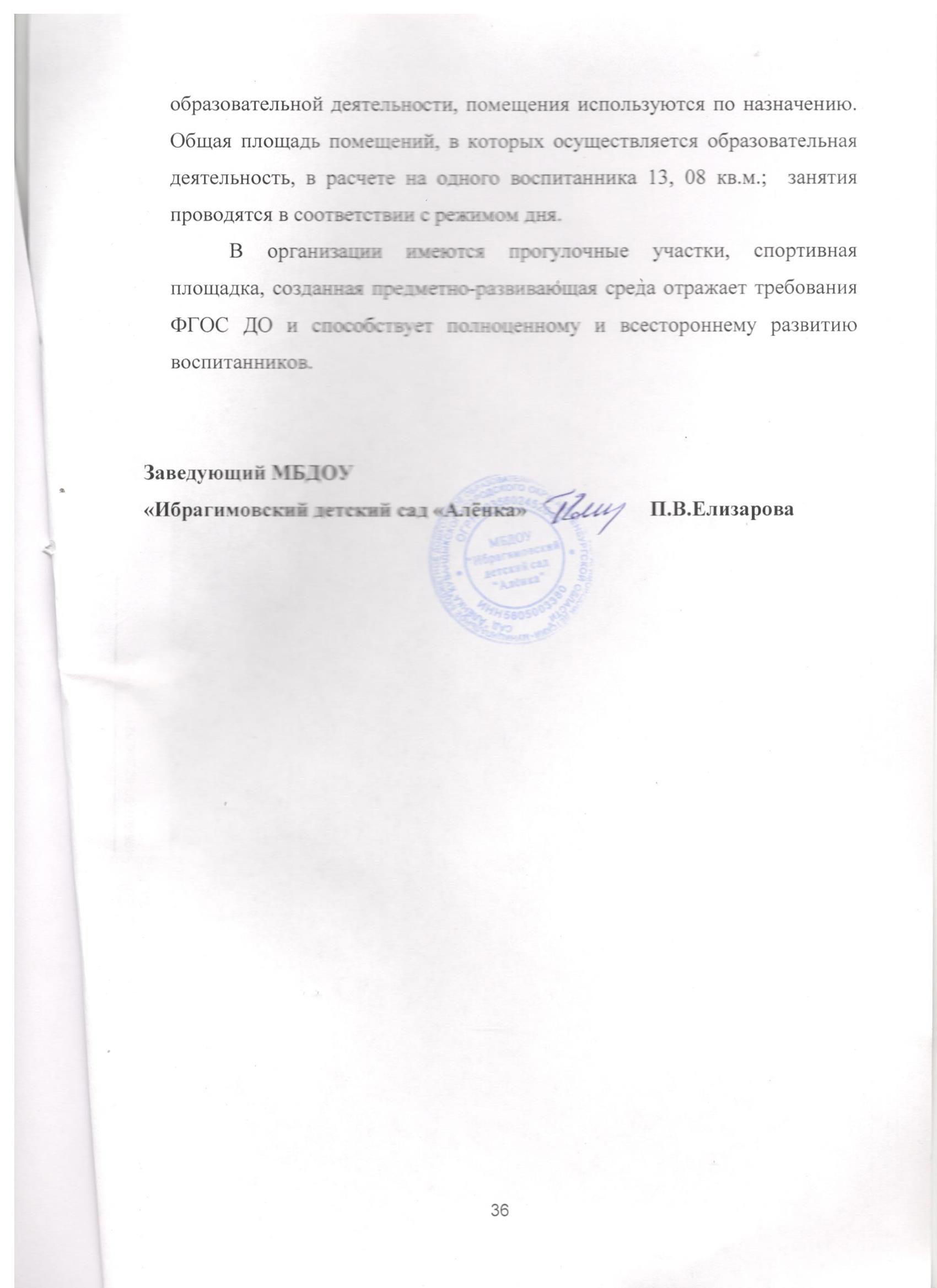 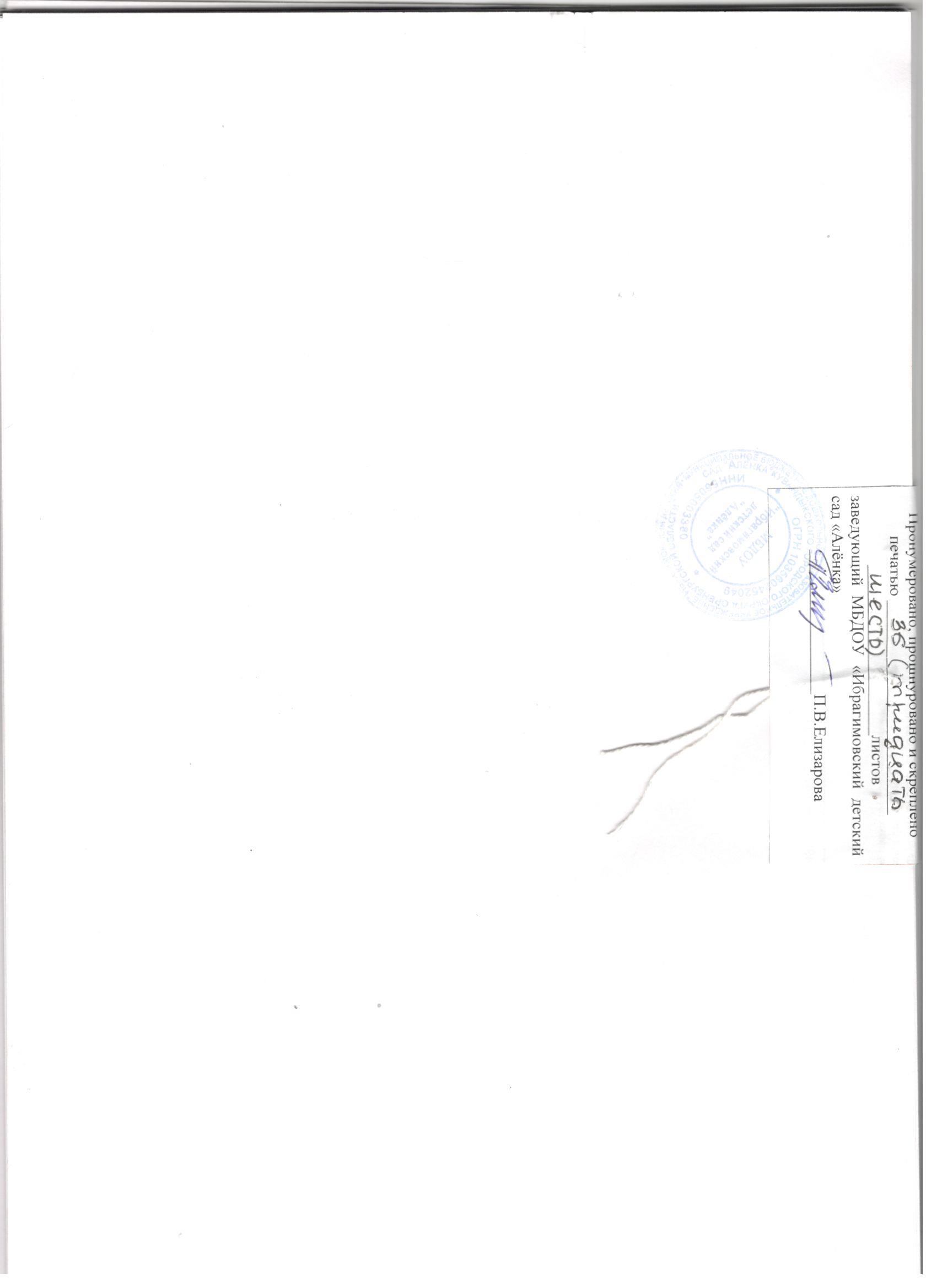 Полное  и краткое наименование организации:Муниципальное бюджетное дошкольное образовательное учреждение «Ибрагимовский детский сад «Алёнка» Кувандыкского городского округа Оренбургской области» (МБДОУ «Ибрагимовский детский сад «Алёнка»).Юридический адрес:462221, Оренбургская область, Кувандыкский район, с.Ибрагимово, ул. Советская, 4.Фактический адрес:462242, Оренбургская область, Кувандыкский район, с.Ибрагимово, ул. Советская, 4.Телефон:8 (35361)63-1-98Информационный сайт МБДОУ alenka.kuv-edu.org.ruЭлектронная почта:mbdoualenka@mail.ruИнформация об учредителе:Учредитель: муниципальное образование Кувандыкский городской округ Оренбургской области.Функции и полномочия учредителя осуществляет администрация муниципального образования Кувандыкский городской округ в лице Управления образования администрации муниципального образования Кувандыкский городской округ. Организационно-правовая:бюджетное учреждениеРеквизиты лицензии на образовательную деятельность:№2803-2 56Л01 №004816 от 27мая 2016года; срок действия - бессрочноРежим работы Учреждения: рабочая неделя – пятидневная с 7ч.45 мин. до 18ч.15мин. выходные дни – суббота, воскресенье, праздничные дни.Наименование органаФункцииАдминистрация Кувандыкского городского округа Оренбургской областиутверждение Устава Учреждения, внесения изменений и дополнений к нему;установление размера ежемесячной платы за присмотр и уход детей в Учреждении;установление порядка выплаты денежной компенсации расходов по оплате жилья и коммунальных услуг педагогическим работникам образовательной организации, проживающим и работающим в сельских населённых пунктах, рабочих посёлках (посёлках городского типа);финансовое обеспечение муниципального задания с учетом расходов на содержание недвижимого имущества и особо ценного движимого имущества, закрепленных за Учреждением Учредителем или приобретенных Учреждением за счет средств, выделенных ему Учредителем на приобретение такого имущества, расходов на уплату налогов, в качестве объекта налогообложения, по которым признается соответствующее имущество, в том числе земельные участки.контроль за использованием по назначению и сохранностью имущества, закреплённого за Учреждением на праве оперативного управления, в порядке, установленном действующим законодательством.учет и контроль  особо ценного  движимого имуществаУправление образования администрации муниципального образования Кувандыкский городской округвыполняет функции и полномочия учредителя от имени муниципального образования Кувандыкский городской округ осуществляет администрация муниципального образования Кувандыкский городской округ по решению вопросов местного значения в сфере образования (далее Учредитель) и управление образования администрации муниципального образования Кувандыкский городской округ (далее Управление образования), в пределах полномочий, отнесенных действующими нормативными правовыми актами МО Кувандыкский городской округ к компетенции Управления образования администрации муниципального образования Кувандыкский городской округ;утверждает муниципальное задание на оказание муниципальных услуг (выполнение работ);определяет размер субсидий на финансовое обеспечение выполнения муниципального задания;осуществляет контроль над деятельностью Учреждения в соответствии с законодательством.«МБОУ «Ибрагимовская средняя общеобразовательная школа им. А.Д.Трынова Кувандыкского городского округа Оренбургской области»Обеспечение преемственности в воспитании и обучении детей. Выстраивание системы взаимодействия детского сада, школы, семьи, направленной на повышение качества образования и воспитания детей, их социальную защитуГБУЗ «Городская больница» города КувандыкаПовышение качества медицинского обслуживания детей, решение задач по улучшению уровня здоровья детей и снижения заболеваемости.ГИБДД МВД МО Кувандыкский городской округПрофилактика и предупреждение детского дорожно – транспортного травматизма, формирование у детей навыков осознанного безопасного поведения, повышение ответственности родителей за соблюдением детьми правил дорожного движения.МБУК «Ибрагимовский Дом культуры»осуществление интегрированного подхода к эстетическому воспитанию и формированию художественно-творческих способностей;формирование у детей ценностных ориентиров гражданской культуры: патриотизма, исторической памяти; привлечение внимания детей к истории страны, истории и уникальности родного края, города, сохранению его исторической памяти;работа по приобщению ребенка к книге, воспитанию будущего читателя.создание у ребенка целостного представления об окружающем мире, развитие познавательной мотивацииНаименование группыКоличество единицСписочный состав воспитанников на 31.12.2019гГруппа общеразвивающей направленности  для детей от 2 до 4лет121Группа общеразвивающей направленности (разновозрастная)   для детей от 4 до 6 лет119Группа общеразвивающей направленности  для детей от 6 до 7 лет119Образовательная областьВыполнение  программы %, 2018гВыполнение  программы %, 2019гОбразовательная область «Социально-коммуникативное развитие»98,299,4Образовательная область «Познавательное развитие»97,899,6Образовательная область «Речевое развитие»97,697,8Образовательная область «Художественно-эстетическое развитие»97,498,8Образовательная область «Физическое развитие»98,599,7Число воспитанников2018г2019Число воспитанников911Уровень подготовленности  к обучению в школе98,4%99,6%срокназвание конкурсаУровеньРезультат участияФевраль 2019Зимние спортивные игрыДОУГрамоты за участиеМарт 2019«Безопасность и Я»муниципальныйГрамота за участиеАпрель 2019г«Неополимая Купина»муниципальныйГрамота за участиеМай 2019гОлимпиада за окружающему миру (старшая группа)Всероссийский онлан-конкурс Диплом за участиеМай 2019гМузыкальный фестиваль «Весёлые нотки»муниципальныйГрамота за участиеАвгуст 2019 «Юный вундеркинд» Всероссийская олимпиададиплом 1 местоНоябрь 2019«Подготовка к школе»Всероссийский онлан-конкурс Диплом за участиеДекабрь 2019«Новогодняя игрушка»ДОУГрамота за участиеВсего детейВ полной семьеВ полной семьеНе полной семьеНе полной семьеВ многодетной семье (3 и более детей)В многодетной семье (3 и более детей)59детей%детей%детей%594881%610%59%ФИО педагогаДата проведенияТема выступленияФорма мероприятияПерехожева С.Н.Май 2019г.«Совершенствование оздоровительной работы с детьми в летний период»Районный семинар-совещание дошкольных образовательных учрежденийЕлизарова П.В.Май 2019г.«Организация детского питания в летний период»Районный семинар-совещание дошкольных образовательных учрежденийЯппарова О.Х. Март 2019г.«Технологии работы с детьми от 5 до 6 лет»Опыт работы на  базе МБДОУ  №5 «Колокольчик»Туйгунова Н.Г.Октябрь 2019 г.«Квест – игра -  как форма развития дошкольников»Опыт работы на базе МАДОУ №9 «Теремок».ФИО, должностьНазвание конкурса, полученное званиеРезультатКомиссарова А.А., муз.рук-льВ фестивале детей дошкольного возраста «Весёлые нотки -2019»участникТуйгунова Н.Г., воспитательВсероссийского конкурса «Педагогические проекты» «Ребёнок и окружающий мир»участникЯппарова О.Х., воспитательВсероссийской интернет - викторины «Солнечный свет» для детей на тему «Домашние животные»1 местоНовокшанова Л.А., воспитатель «Дошкольное образование – первая ступень образования»участникПерехожева С.Н.Муниципального этапа конкурса «Безопасность и Я»участникТуйгунова Н.Г.Международная олимпиада  для работников ОО и студентов педагогических специальностей «Конструирование и экспериментирование в ДОО в условиях реализации ФГОС»участникЯппарова О.Х., воспитательВсероссийская викторина  «Знаток жизни и творчества М.Е.Салтыкава-Щедрина»Диплом победителяВид помещенияФункциональное использованиеОборудованиеОценка состояния объектагрупповые помещенияОрганизация образовательной деятельности, а также присмотр и уход за детьмиГрупповые помещения оснащены мебелью, отвечающей гигиеническим и возрастным требованиям для дошкольных образовательных учреждений, игровым оборудованием, учебными, методическими пособиями в соответствии с возрастом. В каждой группе имеется в наличии магнитофон, пылесо, телевизор.удовлетворительноеМузыкальный залМузыкальная деятельность, праздники, развлеченияПианино, музыкальный центр, детские музыкальные инструменты, нотный материал,  атрибуты для музыкальных игр, проектор с экраном.удовлетворительноеСпортивный залУтренняя гимнастика, занятия физическому развитию, нетрадиционные формы закаливания, индивидуальные занятия, спортивные мероприятия Спортивное  оборудование и спортивный инвентарь, баскетбольная корзина гимнастическая стенка,  батут, маты, и т.д.удовлетворительноеМетодический кабинетМетодическая работа с воспитателями, консультирование, семинары, методическое обеспечениеСтолы, стулья, информационные стенды. Справочная, психолого-педагогическая, методическая литература по основной образовательной программе и другим парциальным программам, периодические издания, нормативно-правовые документы.  Серии  картин по образовательным областям. Методическая документация ДОУ. удовлетворительноемедицинский кабинет (представлен в безвозмездное   пользование ГБУЗ г.КувандыкаРабочее место медицинской сестры, изоляция больных детей, вакцинация детейОснащение в соответствии со стандартом (Приказ №822н от 05.11.2013 «Об утверждении порядка оказания медицинской помощи несовершеннолетним»удовлетворительноеПищеблок Приготовление пищиТехнологическое, холодильное, моечное оборудование. Кухонный инвентарьудовлетворительноеПрачечная Стирка, глажка и ремонт белья и спецодеждыстиральная машинка,  утюг, гладильная доска, ванна,  отдельное помещение для хранения чистого бельяудовлетворительноехоллыИнформационное использование.Информационные стенды: Визитка МБДОУ, Информация по безопасности,  «ПДД», Антитеррор», Сотрудники МБДОУ, «Пожарная безопасность», «Права детей», «Питание в ДОУ».удовлетворительное№п/пПоказателиЕдиница измеренияЕдиница измеренияЕдиница измерения2017                                                            201820191.Образовательная деятельность1.1Общая численность воспитанников, осваивающих образовательную программу дошкольного образования, в том числе:7066591.1.1В режиме полного дня (10,5 часов)7066591.1.2В режиме кратковременного пребывания (3 - 5 часов)---1.1.3В семейной дошкольной группе---1.1.4 В форме семейного образования с психолого-педагогическим сопровождением на базе дошкольной образовательной организации---1.2Общая численность воспитанников в возрасте до 3 лет 1114211.3Общая численность воспитанников в возрасте от 3 до 8 лет5952381.4Численность/удельный вес численности воспитанников в общей численности воспитанников, получающих услуги присмотра и ухода:1.4.1В режиме полного дня (10,5 часов)7066591.4.2В режиме продленного дня (12 - 14 часов)---1.4.3В режиме круглосуточного пребывания---1.5Численность/удельный вес численности воспитанников с ограниченными возможностями здоровья в общей численности воспитанников, получающих услуги:1 (1,4%)1 (1,5%)1(1,7%)1.5.1По коррекции недостатков в физическом и (или) психическом развитии1 (1,4%)1 (1,5%)1 (1,7%)1.5.2По освоению образовательной программы дошкольного образования---1.5.3По присмотру и уходу---1.6Средний показатель пропущенных дней при посещении дошкольной образовательной организации по болезни на одного воспитанника32,92,081.7Общая численность педагогических работников, в том числе:8(100%)8(100%)7(100%)1.7.1Численность/удельный вес численности педагогических работников, имеющих высшее образование1 (12,5%)1 (13%)1 (14%)1.7.2Численность/удельный вес численности педагогических работников, имеющих высшее образование педагогической направленности (профиля)1 (12,5%)1 (13%)1(14%)1.7.3Численность/удельный вес численности педагогических работников, имеющих среднее профессиональное образование7 (87,5%)7(88%)6 (86%)1.7.4Численность/удельный вес численности педагогических работников, имеющих среднее профессиональное образование педагогической направленности (профиля)7 (87,5%)7(88%)6 (86%)1.8Численность/удельный вес численности педагогических работников, которым по результатам аттестации присвоена квалификационная категория, в общей численности педагогических работников, в том числе:7 (87,5%)7(88%)6 (86%)1.8.1 Высшая---1.8.2Первая7 (87,5%)7(88%)6(86%)1.9Численность/удельный вес численности педагогических работников в общей численности педагогических работников, педагогический стаж работы которых составляет:8 человек/ 100%8 человек/ 100%7 человек/ 100%1.9.1До 5 лет1 (12,5%)1 (13%)1(14%)1.9.2До 20 лет4 (50%)4 (50%)2 (29%)1.9.3Свыше 20 лет3 (37,   5%)3 (37%)4 (57%)1.10Численность/удельный вес численности педагогических работников в общей численности педагогических работников в возрасте до 30 лет2 (25%)1 (13%)1 (14%)1.11Численность/удельный вес численности педагогических работников в  общей численности педагогических работников в возрасте от 55 лет 1 (12,5%)1 (13%)1(14%)1.12Численность/удельный вес численности педагогических и административно-хозяйственных работников, прошедших за последние 5 лет повышение квалификации/профессиональную переподготовку по профилю педагогической деятельности или иной осуществляемой в образовательной организации деятельности, в общей численности педагогических и административно-хозяйственных работников9 человек/ 100%7 человек/ 88%7 человек/ 100 %1.13Численность/удельный вес численности педагогических и административно-хозяйственных работников, прошедших повышение квалификации по применению в образовательном процессе федеральных государственных образовательных стандартов в общей численности педагогических и административно-хозяйственных работников9 человек/100%8 человек/88%7 человек/ 100 %1.14Соотношение "педагогический работник/воспитанник" в дошкольной  образовательной организации118121.15Наличие в образовательной организации следующих педагогических работников:1.15.1Музыкального руководителядадада1.15.2Инструктора по физической культуреданетда1.15.3Учителя-логопеданетнетнет1.15.4Логопеданетнетнет1.15.5 Учителя-дефектологанетнетнет1.15.6Педагога-психологанетнетнет2.Инфраструктура2.1Общая площадь помещений, в которых осуществляется образовательная деятельность, в расчете на одного воспитанника11,73м12,44м13,08м2.2Площадь помещений для организации дополнительных видов деятельности воспитанников---2.3Наличие физкультурного залададада2.4Наличие музыкального залададада2.5Наличие прогулочных площадок, обеспечивающих физическую активность и разнообразную игровую деятельность воспитанников на прогулкедадада